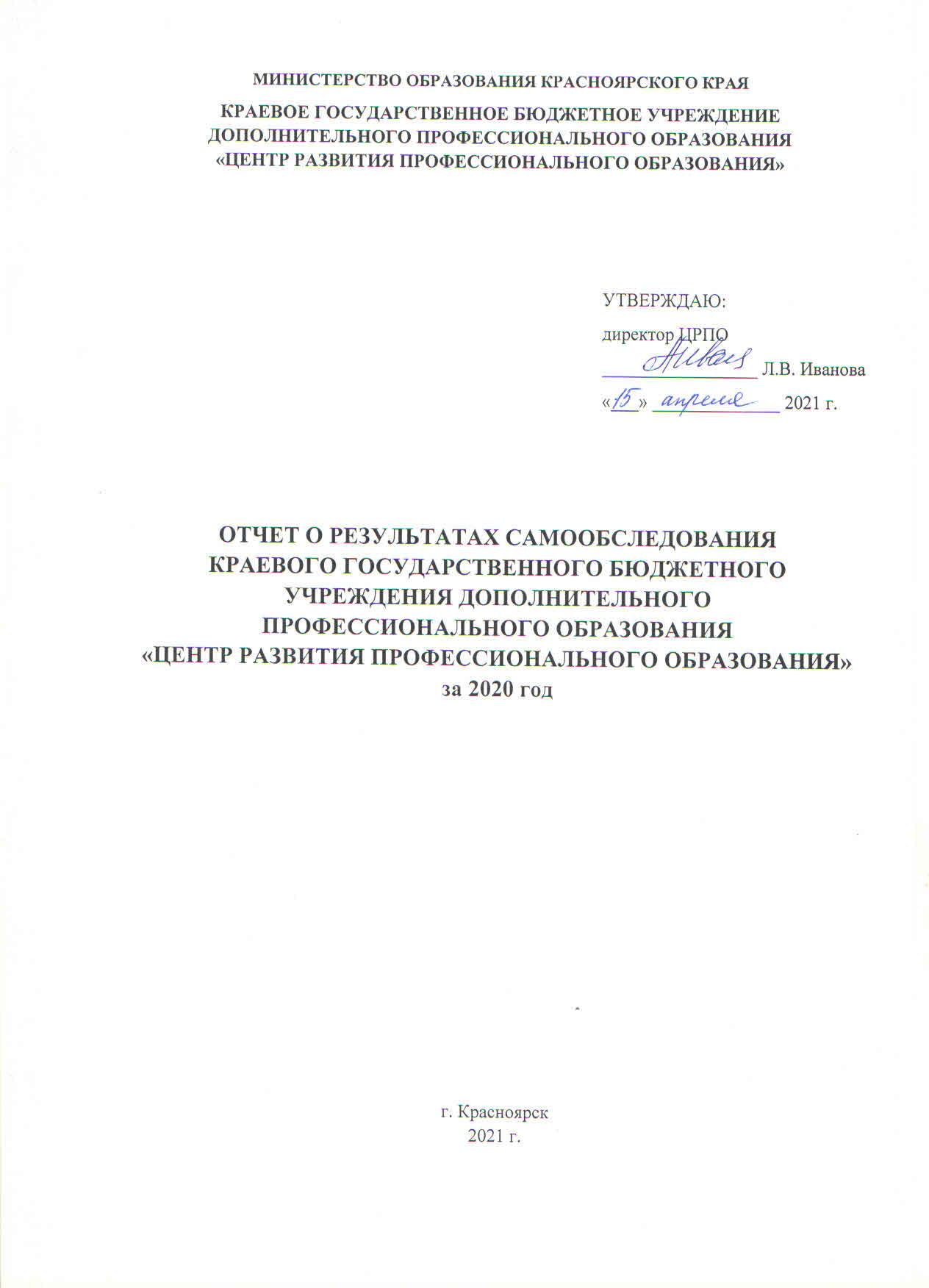 1. Организационно-правовое обеспечение деятельности1.1. Общие положенияПроцедуру самообследования краевого государственного бюджетного учреждения дополнительного профессионального образования «Центр развития профессионального образования» (далее – ЦРПО, Учреждение, Центр) регулируют следующие нормативные документы: Федеральный закон от 29.12.2012 № 273-ФЗ «Об образовании в Российской Федерации» (п. 3, 13 ст. 28, п.3 части 2 ст. 29); Постановление Правительства Российской Федерации от 10.07.2013 № 582 «Об утверждении Правил размещения на официальном сайте образовательной организации в информационно-телекоммуникационной сети «Интернет» и обновления информации об образовательной организации»; Приказ Министерства образования и науки Российской Федерации от 14.06.2013 № 462 «Об утверждении Порядка проведения самообследования образовательной организацией» (пункты 3 и 8); Приказ Минобрнауки от 10.12.2013 № 1324 «Об утверждении показателей деятельности организации, подлежащей самообследованию»; Приказ Федеральной службы по надзору в сфере образования и науки от 29.05.2014 № 785 «Об утверждении требований к структуре официального сайта образовательной организации в информационно-телекоммуникационной сети «Интернет» и формату представления на нем информации»; Приказ директора ЦРПО от 11.03.2020 № 33 «Об организации и проведении самообследования».Цель самообследования – выявление и анализ состояния деятельности Учреждения на основе показателей, установленных федеральным органом исполнительной власти, для своевременного принятия управленческих решений; обеспечение доступности и открытости информации о состоянии развития Учреждения. Задачи самообследования: выявление положительных и отрицательных тенденций в деятельности Учреждения; получение объективной информации о состоянии научно-методической деятельности;получение объективной информации о системе управления Учреждением; установление причин возникновения проблем в нем и поиск путей их устранения. В процессе самообследования проводится оценка: образовательной деятельности;выполнения государственного задания; научно-методической деятельности; качества кадрового, учебно-методического, библиотечно-информационного обеспечения, материально-технической базы;системы управления Учреждения; функционирования внутренней системы оценки качества образования.Состав комиссии, ответственной за организацию и проведение самообследования:Люфт Наталья Александровна, заместитель директора по образовательной и методической работе, руководитель комиссии;Бутенко Андрей Викторович, аналитик;Блинов Геннадий Николаевич, эксперт.Все результаты самообследования приведены по состоянию на 1 января 2021 года.Полное наименование Учреждения: краевое государственное бюджетное учреждение дополнительного профессионального образования «Центр развития профессионального образования».Сокращенное наименование: Центр развития профессионального образования (ЦРПО).Учредителем является субъект Российской Федерации – Красноярский край. Функции и полномочия учредителя осуществляет министерство образования Красноярского края (далее Учредитель).Юридический и фактический адрес Учреждения: Россия, Красноярский край, . Красноярск, ул. Маерчака, 43Ж.1.2. Организационно-правовое обеспечение деятельности УчрежденияЦентр в своей деятельности руководствуется Уставом, утвержденным приказом министерства образования Красноярского края от 12.04.2016 № 136-11-03.Центр осуществляет свою деятельность в соответствии с Конституцией Российской Федерации, Федеральным законом от 29.12.2012 № 273-ФЗ «Об образовании в Российской Федерации», Договором об ассоциированном партнерстве с Союзом «Агентство развития профессиональных сообществ и рабочих кадров «Молодые профессионалы (Ворлдскиллс Россия)» (от 01 июля 2019 г. №АП-46/ВСР), а также иными нормативными правовыми актами Российской Федерации, Уставом Учреждения, локальными нормативными актами и организационно-распорядительной документацией.Согласно Уставу Учреждение осуществляет образовательную деятельность в области повышения квалификации руководителей и педагогических работников профессиональных образовательных организаций, научно-методическое обеспечение мероприятий, направленных на развитие системы среднего профессионального образования Красноярского края. Учреждение осуществляет образовательную деятельность на основании лицензии № 9012-л от 01.11.2016 (серия 24Л01 № 0002208), выданной министерством образования Красноярского края. Учреждению предоставлено бессрочное право на ведение образовательной деятельности по дополнительным профессиональным программам повышения квалификации и профессиональной переподготовки. Требования организационно-распорядительной документации являются обязательными для исполнения всеми участниками образовательных отношений.К локальным актам, регламентирующим деятельность Центра, относятся: положения о структурных подразделениях, Положение об оплате труда, Коллективный договор на 2020 – 2023 годы, согласованный и зарегистрированный в департаменте социально-экономического развития администрации г. Красноярска.1.3. Основные направления деятельности УчрежденияОсновными направлениями деятельности Учреждения являются образовательная деятельность, организационно-методическое и научно-методическое обеспечение реализации федеральных и региональных программ, проектов развития системы среднего профессионального образования края, реализации проектных инициатив краевых государственных профессиональных образовательных учреждений. Образовательная деятельность является основной для Центра развития профессионального образования. Учреждение осуществляет образовательную деятельность по следующим образовательным программам – повышения квалификации, программам профессиональной переподготовки.Научные, педагогические работники Центра приняли участие в проектах, программах системы СПО края:Региональный проект «Молодые профессионалы» (Повышение конкурентоспособности профессионального образования)» (Красноярский край);Развитие движения «Молодые профессионалы» (Ворлдскиллс Россия) в Красноярском крае,Открытый Региональный чемпионат «Молодые профессионалы» (Ворлдскиллс Россия) в Красноярском крае;Реализация специальной программы профессионального обучения и дополнительного профессионального образования лиц, пострадавших от последствий распространения новой коронавирусной инфекции;Реализация дополнительной профессиональной программы повышения квалификации преподавателей (мастеров производственного обучения) «Практика и методика реализации образовательных программ среднего профессионального образования с учётом спецификации стандартов Ворлдскиллс по компетенции»;Государственная поддержка профессиональных образовательных организаций в целях обеспечения соответствия их материально-технической базы современным требованиям;Пилотная апробация проведения демонстрационного экзамена по стандартам Ворлдскиллс Россия;Пилотная апробация механизмов использования независимой оценки квалификации для промежуточной и государственной итоговой аттестации студентов, завершающих освоение образовательных программ среднего профессионального образования;Участие в реализации регионального проекта «Старшее поколение» национального проекта «Демография»;Организационное и методическое обеспечение разработки моделей центров компетенций разного уровня – специализированных, региональных, межтерриториальных, в том числе центров по подготовке кадров для агропромышленного комплекса;Методологическое обеспечение проектирования и реализации региональной программы Красноярского края «Модернизация организаций, реализующих образовательные программы среднего профессионального образования, в целях устранения дефицита рабочих кадров в Красноярском крае, до 2024 года»;Методическое, методологическое обеспечение инновационных проектов образовательных учреждений среднего профессионального образования;Организационное и методическое сопровождение аттестации на получение квалификационной категории педагогическими работниками профессиональных образовательных организаций края;Организационное, концептуальное, методическое обеспечение краевого педагогического конкурса среди преподавателей и мастеров производственного обучения учреждений среднего профессионального образования «Красноярский край – территория профессионального мастерства»; Организационное, концептуальное, методическое обеспечение становления лучших практик в области профессионального образования, их распространение;Организационное, концептуальное, методическое обеспечение ежегодного фестиваля «Территория творчества» системы среднего профессионального образования Красноярского края.Научные, педагогические работники Центра организовали и приняли участие в разработке содержания и проведения семинаров, конференций, сессий: Деловая программа Регионального чемпионата «Молодые профессионалы» (Ворлдскиллс Россия) в Красноярском крае «Сценарии модернизации профессионального образования края и практики WorldSkills»;Стратегические сессии «Определение опорных проектов, направлений, команд для модернизации системы профессионального образования Красноярского края. Разработка планов по их реализации», «Модернизация деятельности колледжей, техникумов в условиях смены технологического уклада, ситуации пандемии»;Ежегодная Всероссийская научно-практическая конференция «Практики развития»;Всероссийская научно-методическая конференция «Современная дидактика и качество образования»: дискуссия – Учебная самостоятельность на разных этапах становления профессионализма;Точка кипения – Красноярск;Краевые конференции по укрупненной группе специальностей 08.00.00 Техника и технология строительства «Строительство и архитектура: технологии среды жизнедеятельности» и Межрегиональной студенческой конференции «Контуры будущего: технологии и инновации»;Площадках СПО края на краевом августовском педагогическом совете;Дискуссия «Фестивальное движение: практики и новые возможности» в рамках Фестиваля творчества обучающихся краевых государственных профессиональных образовательных организаций «Территория творчества».2. Система управления Учреждением2.1. Структура Учреждения и система управленияУправление Учреждением осуществляется в соответствии с законодательством Российской Федерации, Уставом и строится на основе сочетаний принципов единоначалия и коллегиальности.Непосредственное управление Учреждением осуществляет директор.Коллегиальными органами управления Учреждением являются Общее собрание (конференция) работников и обучающихся Учреждения (далее – Общее собрание), педагогический совет, научно-методический совет, профсоюзный комитет первичной профсоюзной организации.В 2019 году на заседаниях научно-методического совета обсуждались следующие вопросы: содержание государственного задания Учреждению по направлению «Научно-методическое обеспечение», направления стратегии развития Центра, профессионального развития педагогических и управленческих работников профессиональных образовательных учреждений края в современных условиях, студенческих практических конференциях, о содержании дополнительных профессиональных программ повышения квалификации, запуску программы профессиональной переподготовки.Деятельность структурных подразделений, их взаимодействие регламентируются локальными актами Учреждения.В 2020 году в структуре Учреждения функционировали следующие структурные подразделения:Отдел дополнительного профессионального образования; Отдел развития движения «Молодые профессионалы» (WorldSkills Russia) в крае;Отдел организации проектов в области воспитания и социализации;Сектор взаимодействия с Академией Ворлдскиллс Россия;Отдел координации демонстрационного экзамена, систем оценивания;Сектор информационных ресурсов.Руководство структурными подразделениями осуществляет начальник отдела. Он организует работу подразделения по выполнению задач и несет ответственность за результаты работы.3. Образовательная деятельность Учреждения3.1. Организация обучения Образовательная деятельность Центра основана на компетентностном и деятельностном подходах – обучение по дополнительным профессиональным программам повышения квалификации, ориентированных на удовлетворение образовательных и профессиональных потребностей слушателей, обеспечение соответствия их квалификации меняющимся условиям профессиональной деятельности. Процесс обучения за счет бюджетных ассигнований бюджета Красноярского края строится в соответствии с государственным заданием, утвержденным министерством образования Красноярского края, на осуществление государственной услуги «Реализация дополнительных профессиональных программ (повышения квалификации)» и по контрактам об образовании за счет средств физических и (или) юридических лиц. На обучение принимаются лица, имеющие среднее профессиональное и (или) высшее образование, а также лица, получающие среднее профессиональное и (или) высшее образование. Зачисление слушателей на обучение оформляется приказом руководителя Центра на основании заключенных с профессиональными образовательными учреждениями договоров/контрактов об образовании.  Образовательный процесс в учреждении регламентируется локальными нормативными актами, учебными планами и расписанием учебных занятий.Режим учебных занятийНачало и окончание учебных занятий определяется утвержденной руководителем Центра продолжительностью учебных занятий:  для всех видов аудиторных занятий академический час установлен продолжительностью 45 минут; продолжительность ежедневных аудиторных занятий для слушателей не превышает 8 академических часов в день при 5 (пяти) дневной учебной неделе;занятия могут формироваться из двух объединенных академических часов (пар) с перерывом между ними не менее 10 минут; перерыв на обед составляет не менее 30 минут.Режим обучения может быть установлен по согласованию с заказчиком или с группой слушателей. Недельная аудиторная нагрузка составляет от 12 до 40 часов.Формы обученияОбучение осуществляется в очно-заочной и заочной форме. Возможна реализация дополнительных профессиональных программ или их частей с применением электронного обучения и дистанционных образовательных технологий, в форме стажировки. Дистанционные технологии применяются как самостоятельная форма реализации отдельных модулей или частей программы при проведении учебных занятий, практик, текущего контроля успеваемости, промежуточной и итоговой аттестации слушателей.Нормативные сроки обученияСроки освоения программ повышения квалификации определяются образовательной программой и договором/контрактом об образовании. Минимально допустимый срок освоения программ повышения квалификации установлен 16 часов, максимальный – 249.Виды учебных занятий участников обученияОбразовательный процесс в Центре предусматривает, в основном, следующие виды учебных занятий и учебных работ: лекции, практические занятия, круглые столы, тренинги, семинары, консультации и другие виды, определенные учебным планом, расписанием учебных занятий.Семинарское занятие предусматривает различные формы активного участия аудитории, когда слушатели и преподаватель совместно прорабатывают учебный материал. В соответствии с запросами учебной аудитории преподаватель может более подробно рассмотреть актуальный для слушателей вопрос. Практические и семинарские занятия составляют не менее 50% времени от общей аудиторной нагрузки.Широко применяются активные и интерактивные формы обучения, обучение в малых проектных группах, стажировки.   Текущий контроль успеваемости и промежуточная аттестация, являются обязательными этапами освоения слушателями дополнительных профессиональных программ и проводятся в целях определения уровня освоения слушателями теоретических и практических знаний, приобретенных в рамках обучения.Освоение дополнительных профессиональных программ завершается обязательной итоговой аттестацией.Итоговая аттестация слушателей может быть представлена аттестационными испытаниями в следующих формах: экзамен (письменный, устный), зачет в различных формах, защита итоговой аттестационной работы (реферат, проект, практическая работа, творческая работа и др.).Итоговая работа слушателей в большинстве своем носит конкретный, прикладной характер, чаще всего это выполнение слушателями практических работ на своих рабочих местах.  Слушателям, успешно освоившим соответствующую дополнительную профессиональную программу и прошедшим в установленном порядке итоговую аттестацию, выдается удостоверение о повышении квалификации. Удостоверение выдается на бланке, являющемся защищенным от подделок полиграфической продукцией, образец которого самостоятельно установлен Учреждением.Развитие дистанционного обученияЦентр развития профессионального образования активно использует в образовательном процессе дистанционные образовательные технологии. В качестве среды дистанционного обучения используется образовательная платформа Moodle http://learn.center-rpo.ru/С марта 2020 года в связи с принятыми мерами по профилактике распространения коронавирусной инфекции Центр развития профессионального образования реализацию всех программ повышения квалификации перевел в заочный формат обучения с применением электронного обучения и дистанционных образовательных технологий. За это время коллектив Центра проделал большую и кропотливую работу для повышения профессионального уровня педагогических работников профессиональных образовательных учреждений Красноярского края.Образовательные программы включают интерактивные лекции, тесты, ресурсы для изучения и обсуждения; предполагают вебинары и телеконференции. Внеаудиторная работа слушателей сопровождается методическим обеспечением, предусматривает консультационную поддержку в дистанционной форме (в режиме форума и телеконференции).Обучение на образовательной платформе Центра проходит как в режиме с обратной связью с преподавателем, так и в живом обсуждении в on-line режиме. Учитывая сложности, с которыми столкнулись педагогические работники профессиональных образовательных учреждений края при организации и проведении учебных занятий со студентами в условиях дистанционного обучения, Центр развития профессионального образования особый упор сделал на реализацию программ повышения квалификации, основная цель которых повысить цифровую компетентность преподавателя. Это такие программы повышения квалификации, как:Технологии дистанционного образования»;Что нужно знать и уметь для организации и проведения дистанционных занятий;Создание онлайн опросов, тестов для оценки знаний в дистанционном обучении;Ментальные карты в учебном процессе: конструирование и применение;Разработка интерактивных заданий с использованием онлайн сервисов.В целях формирования целостного представления о тенденциях организации обучения с применением дистанционных образовательных технологий Центр развития профессионального образования подготовил и запустил для педагогических работников системы СПО края информационный ресурс по организации обучения в условиях электронного обучения, с применением дистанционных образовательных технологий  http://learn.center-rpo.ru/course/view.php?id=299Данная информационная площадка постоянно пополняется, в том числе и за счет обмена опытом тех учреждений, которые уже длительное время применяют дистанционные образовательные технологии в образовательном процессе.В образовательном процессе применяются мультимедийные средства обучения и интерактивные технологии: общее количество компьютеров для работников Центра составляет 62 единицы.Учебные аудитории оборудованы комплектом: мультимедийный проектор, компьютер, экран, PTZ-камера для видеоконференций, спикерфоны для конференцсвязи, колонки, ноутбуки.В настоящее время материально-техническая база включает серверное (4 сервера), коммутационное оборудование и программное обеспечение, обеспечивающее стабильное функционирование локальной сети, авторизованный доступ в Интернет из учебных аудиторий и по всей территории учреждения (Wi-Fi, скорость доступа 8 Мбит/с).Информирование потребителейИнформирование потребителей о порядке предоставления образовательных услуг осуществляет работник отдела дополнительного профессионального образования, как при личном обращении лица, так и с использованием средств почтовой, телефонной связи, а также посредством электронного информирования. Информирование осуществляется посредством:размещения актуальной информации на стендах непосредственно в помещении Центра (информация обновляется по мере необходимости); электронное информирование посредством размещения информации на официальном сайте учреждения http://www.center-rpo.ru;издание, распространение, рассылка информационных материалов о деятельности Центра (сборников, брошюр, буклетов и т.д.).3.2. Программы повышения квалификацииВ рамках выполнения государственного задания повышение квалификации в 2020 году прошли 693 педагогических работника профессиональных образовательных учреждений края по 12 программам повышения квалификации, в том числе:Ментальные карты в учебном процессе: конструирование и применение;Разработка интерактивных заданий с использованием онлайн сервисов;Анализ и визуализация данных в Microsoft Excel;Организация демонстрационного экзамена в профессиональном образовательном учреждении;Новые технологии профориентационной работы в условиях непрерывного обучения;Методы формирования безопасного поведения студентов профессиональных образовательных учреждений в Интернет среде;Психолого-педагогическое сопровождение студентов с ОВЗ в рамках среднего профессионального образования;Профессиональная деятельность педагога-психолога профессионального образовательного учреждения в соответствии с требованиями профессионального стандарта;Создание онлайн опросов, тестов для оценки знаний в дистанционном обучении;Метод кейсов в образовательном процессе;Облачные технологии в педагогической деятельности;Технологии дистанционного образования;Что нужно знать и уметь для организации и проведения дистанционных занятий.За рамками государственного задания Центр осуществлял прием слушателей на платной основе за счет средств физических и (или) юридических лиц по договорам об оказании образовательных услуг. Обучение прошли 110 педагогических работников профессиональных образовательных учреждений края по 5 программам повышения квалификации:Технологии дистанционного образования;Разработка интерактивных заданий с использованием онлайн сервисов;Создание онлайн опросов, тестов для оценки знаний в дистанционном обучении;Приоритеты деятельности колледжа в контексте системных изменений профессионального образования, ситуации пандемии;Agile технологии в учебных проектах.К реализации программ повышения квалификации Центр активно привлекает специалистов-практиков из различных сфер деятельности в соответствии с направлением повышения квалификации.3.3. Содержание и оценка качества освоения программ повышения квалификацииСодержание дополнительных профессиональных программ определяется потребностью заказчика обучения, профессиональными стандартами или квалификационными требованиями. Проектирование и разработку программ повышения квалификации осуществляют преподаватели Центра.Основное содержание образовательных программ отражено в описании учебной программы, которое содержит пояснительную записку, учебный и учебно-тематический план, календарный учебный план-график, организационные, кадровые, информационно-технические и материально-технические условия реализации, рекомендованную литературу. Основная информация о программах размещена на сайте Учреждения, в разделе «Образование».Оценка качества освоения программ повышения квалификации проводится в отношении:соответствия результатов освоения программы повышения квалификации заявленным целям и планируемым результатам обучения;соответствия процесса организации и осуществления программы повышения квалификации установленным требованиям к структуре, порядку и условиям реализации программ; способности Центра результативно и эффективно выполнять деятельность по предоставлению повышения квалификации.Оценка качества освоения программ повышения квалификации осуществляется посредством электронного анкетирования слушателей («Анкета оценки удовлетворённости слушателей качеством обучения» https://docs.google.com/forms/d/e/1FAIpQLScF2ZB-ot3RN1YpZXT4AjbQv9vvacieZh-Nd_Pd-9u2xS9A_g/viewform). Со стороны заказчиков – потребителей образовательных услуг замечаний за 2019 год не зафиксировано.3.4. Кадровое обеспечениеОбучение по дополнительным профессиональным программам проводят квалифицированные преподаватели, имеющие значительный научный и практический опыт работы в системе профессионального образования.К преподаванию привлекаются квалифицированные и опытные педагогические (научно-педагогические) работники и специалисты из внешних образовательных организаций. Базовое образование, квалификационный уровень, область научных интересов и опыт практической работы педагогических работников Центра соответствуют профилю преподаваемых ими курсов.Преподаватели Центра регулярно повышают свой профессиональный уровень, принимают активное участие в конференциях, форумах, научных семинарах различного уровня.За отчетный период доля преподавателей, имеющих степени кандидата наук составила 24%.3.5. Безопасность условий образовательной деятельностиБезопасные условия образовательного процесса обеспечиваются комплексом мер по охране труда, профилактике и снижению рисков распространения новой коронавирусной инфекции COVID-19, противопожарной, энергетической безопасности и антитеррористическими мероприятиями.По всем направлениям проводится инструктаж и обучение персонала.В целях создания здоровых и безопасных условий труда работников и обучающихся в Центре:  организован пропускной режим;в здании на 1-м этаже в месте поста охраны установлены средства передачи тревожных сообщений (тревожная кнопка) в ООО ЧОФ «Торнадо – 2000», установлена система видеонаблюдения, оборудовано освещение территории в ночное время;установлена адресная пожарная сигнализация в учебно-административном здании Центра (контракт от 26.12.2019 № ТО-230/20 с ООО «Электронные Системы Безопасности»);здание оснащено автоматической системой оповещения о пожаре, огнетушителями. Имеются планы эвакуации, эвакуационные выходы оборудованы светящимися табло;разработана декларация пожарной безопасности (от 05.05.2015 № 04401-363-ТО-5905). С целью обеспечения электробезопасности ежегодно в Центре проводятся соответствующие мероприятия:проверка наличия цепи между заземлителем и заземленными элементами оборудования;измерение сопротивления изоляции проводов и кабелей и другие.Согласно ч. 4.3 ст. 41 Федерального закона от 29.12.2012г. № 273-ФЗ 
«Об образовании в Российской федерации» первичная медико-санитарная помощь оказывается обучающимся медицинскими организациями, а также образовательными организациями, осуществляющими медицинскую деятельность.В целях реализации Федерального закона от 25.07.2002 № 114-ФЗ «О противодействии экстремистской деятельности» и на основании обновления Федерального списка экстремистских материалов, Центром проводится планомерная работа по блокированию доступа с компьютеров, установленных в учреждении, к сайтам и электронным документам данного содержания. Все условия и организация обучения в учреждении соответствует нормам СанПиН 2.4.2.2821-10 (Постановление Главного государственного санитарного врача РФ от 29 декабря 2010 г. № 189 «Об утверждении СанПиН 2.4.2.2821-10 «Санитарно-эпидемиологические требования к условиям и организации обучения в общеобразовательных учреждениях»).В настоящее время учебные аудитории Центра развития профессионального образования временно недоступны для инвалидов и лиц с ограниченными возможностями здоровья.Охрана здоровья слушателей в т.ч. инвалидов и лиц с ограниченными возможностями здоровья, обеспечивается соблюдением техники безопасности, условий охраны труда, требованиями противопожарной безопасности и санитарно-эпидемиологическими условиями.Медицинский кабинет, в связи с отсутствием постоянного контингента обучающихся (слушателей), отсутствует.В учреждении имеется пост установки аптечки, прибора контроля артериального давления. В случае плохого самочувствия, слушателям ответственные лица вызывают скорую медицинскую помощь.3.6. Библиотечно-информационное обеспечение образовательного процессаОбщий фонд библиотечно-информационного отдела на 31.12.2019г. насчитывает 485 экземпляров (книг, журналов). Из общего количества фонда выделяется фонд периодических изданий (245 экз.), включающий: «Вопросы образования»,«Инновации в образовании»,«Методист»,«Образовательная политика»,«Образовательные технологии»,«Отечественная зарубежная педагогика»,«Педагогические технологии»,«Право и образование»,«Профессиональное образование»,«Профессиональное образование в современном мире»,«Современник в сфере образования»,«Среднее профессиональное образование»,«Стандарты и мониторинг в образовании»,«Управление образовательным учреждением»,«Эксперт Сибирь»,«Эксперт»,Приложение к журналу «Методист» Библиотека журнала «Методист»,Приложение к журналу «Методист» Мастер-класс,Приложение к журналу «Среднее профессиональное образование»,«Renome».Формирование фонда происходит с учетом актуальных направлений развития современного профессионального образования.Для более полного обеспечения образовательной деятельности используются электронные ресурсы других библиотек. На официальном сайте учреждения, в разделе «Библиотека» для обучающихся представлены полезные ссылки:Государственная универсальная научная библиотека Красноярского краяНациональная электронная библиотекаРоссийская ассоциация электронных библиотекНациональные библиотеки Российской ФедерацииБиблиотечно-библиографическая периодика РоссииСовременная цифровая образовательная средаОбразовательно-методический консорциум "Международная ассоциация профессионального дополнительного образования" (МАПДО)Информационные и образовательные ресурсы в сети ИнтернетАктивно используется обучающимися правовая поисковая система «КонсультантПлюс», поиск материалов в электронных ресурсах других библиотек и др.3.7. Информационно-аналитическое обеспечение деятельности учреждения, издательская деятельностьУчреждение имеет развитую информационную структуру, информационными средствами обеспечивается основная деятельность Учреждения, проведение образовательных мероприятий, конференций, форумов, вебинаров и других ключевых мероприятий краевой системы профессионального образования. Информационно-аналитическая деятельность Учреждения направлена на создание материалов, содержащих сведения, сравнительную информацию, аналитическую и статистическую информацию о функционировании, перспективах развития Центра, системы среднего профессионального образования края. К информационно-аналитическим материалам относятся справочники, статистические сборники, справки, информационные письма, отчеты, доклады и иные материалы.За отчетный период подготовлены и изданы следующие сборники и цифровые материалы:«Образование 2020+: управление качеством в условиях изменений» материалы о деятельности системы среднего профессионального образования Красноярского края в 2019-2020 учебном году;Методические рекомендации по результатам реализации проектов Союза «Агентство развития профессиональных сообществ и рабочих кадров «Ворлдскиллс Россия» в 2020 году;Деловая программа VIII Открытого Регионального чемпионата «Молодые профессионалы» (WorldSkills Russia) Красноярского края;Подготовлены информационно-аналитические материалы:Информационная справка достижений профессиональных образовательных учреждений Красноярского края в движении «Молодые профессионалы» (WorldSkills Russia) 2014-2020 гг.Пресс-клиппинг материалов в СМИ и интернет-пространстве о VIII Открытом Региональном чемпионате «Молодые профессионалы» (WorldSkills Russia) Красноярского края-2020 – всего 84 упоминания.Пресс-клиппинг материалов в СМИ и интернет-пространстве о Финале VIII Национального чемпионата «Молодые профессионалы» (WorldSkills Russia) – всего 106 упоминаний.Пресс-клиппинг материалов в СМИ и интернет-пространстве об Отборочных соревнованиях для участия в Финале VIII Национального чемпионата «Молодые профессионалы» (WorldSkills Russia) – всего 129 упоминаний.Мониторинг информации о грантовых программах и тендерах. Подготовка ежемесячных обзоров и рассылка в профессиональные образовательные организации Красноярского края. Размещение на сайте http://www.center-rpo.ru/konkursy/obzor-grantovykh-programmВ интернет-сообществе Центр был представлен официальным сайтом center-rpo.ru и страницами «Центр развития профессионального образования» в социальных сетях ВКонтакте, Facebook, Instagram, канале YouTube В 2020 году были открыты две группы во «Вконтакте» - «Молодежь СПО» и «Клуб болельщиков WorldSkills Красноярского края». В 2020 году был осуществлен проект «Дневники чемпионата» на Отборочных соревнованиях для участия в Финале VIII Национального чемпионата «Молодые профессионалы» (WorldSkills Russia) (всего 14 видеосюжетов); на Финале VIII Национального чемпионата «Молодые профессионалы» (WorldSkills Russia) (всего57 видеосюжетов).На время работы VIII Открытого Регионального чемпионата «Молодые профессионалы» (WorldSkills Russia) Красноярского края осуществлялся проект «Дневники Чемпионата», который состоял из 3 выпусков, а также открытия, закрытия чемпионата, а также Деловой программы, которые выходили в прямом эфире на ютуб-канале. В целях организации электронного документооборота работает электронная почта crpo@center-rpo.ru .Проведенный анализ сайта показал полное соответствие требованиям, изложенных в Постановлении Правительства Российской Федерации от 10.07.2013 № 582 «Об утверждении Правил размещения на официальном сайте образовательной организации в информационно-коммуникационной сети «Интернет» и обновления информации об образовательной организации», в Приказе Рособрнадзора от 29.05.2014 № 785 «Об утверждении требований к структуре официального сайта образовательной организации в информационно-коммуникационной сети «Интернет» и формату предоставления на нем информации».Одним из главных принципов деятельности Центра является открытость общественности, который реализуется посредством размещения ежемесячных планов работы, проектов программы развития учреждения и отчетов о результатах самообследования в разделе «Деятельность».На сайте Центра в разделе «Новости» регулярно и оперативно размещается информация об основных мероприятиях Учреждения и системы среднего профессионального образования Красноярского края, а также ее участия в мероприятиях всероссийского и международного уровней.4. Научно-методическое, организационно-методическое обеспечение видов работ по основным направлениям деятельности системы среднего профессионального образования Красноярского краяСтруктурными подразделениями Учреждения в рамках выполнения государственной работы по научно-методическому обеспечению деятельности системы среднего профессионального образования было проведено 57 семинаров, совещаний, рабочих встреч, вебинаров при подготовке августовского педагогического совета, площадок Всероссийских конференций, Деловой программы Регионального чемпионата и других. Во время проведения вебинаров использовалась видео-конференц-связь.Семинары, мероприятия, посвященные развитию движения «Молодые профессионалы» (Ворлдскиллс Россия) в Красноярском краеВ январе 2020 года проведена серия совещаний и рабочих встреч по итогам проведения Регионального чемпионата «Молодые профессионалы» (WorldSkills Russia) предыдущего цикла:•	с Главными экспертами,•	с рабочей группой по Межрегиональному чемпионату,•	с директорами ПОУ.В результате были проанализированы достижения и проблемные зоны при проведении мероприятия, сформулированы предложения по эффективной реализации текущего чемпионатного цикла.В феврале 2020 года проведено рабочее совещание-семинар по планированию Отборочных соревнований «Молодые профессионалы» (WorldSkills Russia) на территории Красноярского края, по результатам которого был составлен организационный план работы с представителями регионов-участников Отборочных соревнований.Рабочая встреча для команд ПОУ по вопросам подготовки заявки на открытие новых компетенций на площадках ПОУ, соревнования по которым будут включены в чемпионатный цикл 2020-2021 гг., по результатам было подано 19 заявок (март), 6 заявок (июнь), 5 заявок (октябрь) на рассмотрение Комиссией по открытию Центров компетенций. Введены 19 новых компетенций по стандартам Ворлдскиллс для развития их в среднем профессиональном образовании, а также созданы центры компетенций на базе профессиональных образовательных учреждений. В марте 2020 года был организован вебинар «Программирование чемпионатного цикла «Молодые профессионалы» (WorldSkills Russia) Красноярского края 2020-2021гг.» для организаторов чемпионатного цикла в ПОУ как место для согласования представлений и особенностей подготовки и проведения VIII чемпионатного цикла 2020-2021 в части организации предварительных отборочных соревнований. Внесены изменения в Регламент проведения предварительных отборочных соревнований на право участия в Региональном чемпионате, уточнен функционал и ответственности организаторов и экспертов в ПОУ.В апреле 2020 года проведена серия вебинаров с группой экспертов Ворлдскиллс по направлению «Организация деятельности СЦК, мероприятий Ворлдскиллс в условиях применения электронного обучения и дистанционных образовательных технологий», задачей которой стало разработка предложений и рекомендаций по внедрению дистанционных форматов работы мастерской, центра компетенции в условиях пандемии.29 апреля 2020 года состоялось on-line мероприятие «Рассказываем о движении «Молодые профессионалы» (WorldSkills Russia) совместно с администрацией «Точка кипения – Красноярск», на котором были рассмотрены следующие темы:Участие в движении WorldSkills как возможность раннего профессионального самоопределения,Истории успеха в движении Worldskills Russia на примере КГБПОУ "Уярский сельскохозяйственный техникум".В мае-июне 2020 года организованы вебинары по задачам запуска в новом формате Отборочных соревнований и Финала Национального чемпионата в «гибридном» формате на «домашних» площадках. Были организованы 22 площадки в рамках Отборочных соревнований (август) и 59 площадок Финала Национального чемпионата (сентябрь) с применением дистанционных форматов в онлайн режиме на базе 22 ПОУ.Экспертно-методический семинар по теме «Возможности продвижения новых компетенций, открытия центров компетенций в Красноярском крае» был посвящен разработке предложений по «прорывным» компетенциям, усиливающих инновационный сектор в экономике Красноярского края. По результатам семинара были оформлены предложения по новым компетенциям в соответствии с требованиями современной экономической ситуации, стандартами Ворлдскиллс. Семинар стал открытой площадкой для аккумулирования творческого потенциала организаторов, экспертов, участников Движения «Молодые профессионалы» (WorldSkills Russia) в Красноярском крае для создания новых развивающих движение треков и оформления «картины будущих изменений». Участники: команды краевых ПОУ - разработчики региональных компетенций, которые участвовали в чемпионатном цикле 2018-19 гг., независимые эксперты по компетенциям, эксперты WS, представители РКЦ и министерства образования Красноярского края. По результатам семинара была начата работа по оформлению новых перспективных компетенций, из которых компетенция Цифровое земледелие (Уярский сельскохозяйственный техникум) была презентован профессиональному сообществу на 45 Мировом чемпионате профессионального мастерства WorldSkills в г. Казани Краевой Форум экспертов прошел в рамках Краевого августовского педагогического советы. Форум стал площадкой обсуждения с экспертным сообществом Движения «Молодые профессионалы» (WorldSkills Russia), руководителями специализированных центров компетенций и менеджерами компетенций по теме «Место и роль практик Ворлдскиллс в модернизации профессионального образования края». Обсуждались следующие вопросы:  Роль эксперта Ворлдскиллс в обновлении профессионального образования.  Эксперт - флагман изменений образовательной ситуации?Возможности внедрения стандартов Ворлдскиллс в профессиональную подготовку.Эффективность инфраструктуры СЦК.Становление экспертного сообщества – альтернатива УМО в области развития профессионального мастерства?Особенности развития Ворлдскиллс Россия Джуниорс в крае.Проведено 3 заседания комиссии по созданию центров компетенций по стандартам Ворлдскиллс на базе профессиональных образовательных организаций Красноярского края.Для Главных региональных экспертов проведена чемпионатная площадка в онлайн формате с обучающим модулем, направленным на повышение качества организации и проведения соревновательных площадок VIII Открытого Регионального чемпионата «Молодые профессионалы» (WorldSkills Russia) Красноярского края. Данная площадка прошла с использованием кейс-технологии. Участниками стали 114 преподавателей и мастеров производственного обучения ПОУ края, согласованные Союзом на роль Главных региональных экспертов Регионального чемпионата. Решение кейсов позволило разобрать наиболее типичные ошибки, найти возможные решения, обсудить варианты решений в присутствии Сертифицированных и международных экспертов Ворлдскиллс. В рамках подготовки к Региональному чемпионату проводились рабочие встречи по организации и проведению основных мероприятий чемпионата, разработке и утверждению медиа-сопровождения чемпионата, согласованы регламентирующие документы, подготовлена и утверждена общая программа чемпионата, общая навигация и план застройки по 114 соревновательным площадкам.Организация и проведение демонстрационного экзамена по стандартам Ворлдскиллс в Красноярском крае в 2020 годуФормой государственной итоговой аттестации по образовательным программам среднего профессионального образования для программ подготовки квалифицированных рабочих кадров и специалистов в соответствии с федеральными государственными образовательными стандартами среднего профессионального образования являются защита выпускной квалификационной работы в том числе в виде демонстрационного экзамена (п. 10 приказа Минобрнауки России от 17 ноября 2017 г. № 1138). Демонстрационный экзамен предусматривает моделирование реальных производственных условий для решения выпускниками практических задач профессиональной деятельности. Темы выпускных квалификационных работ определяются образовательной организацией.Задания демонстрационного экзамена разрабатываются в соответствии с профессиональными компетенциями, основными видами деятельности, предусмотренными ФГОС СПО и уровнем квалификаций в соответствии с профессиональными стандартами.Для оценки результатов освоения образовательных программ с учетом оценочных материалов Союза «Агентство развития профессиональных сообществ и рабочих кадров «Молодые профессионалы (Ворлдскиллс Россия)» применяется Положение о стандартах Ворлдскиллс, Методика организации и проведения демонстрационного экзамена по стандартам Ворлдскиллс Россия, нормативные документы международной организации WorldSkills International, стандарты компетенций. В 2020 году Союзом «Агентство развития профессиональных сообществ и рабочих кадров «Молодые профессионалы (Ворлдскиллс Россия)» разработаны задания демонстрационного экзамена по 130 компетенциям, выходящим на демонстрационный экзамен. Выбор задания и комплекта оценочных материалов (КОД) осуществляется образовательной организацией самостоятельно в соответствии требованиями к специальности. При этом тематика выпускной квалификационной работы должна соответствовать содержанию одного или нескольких профессиональных модулей, входящих в образовательную программу среднего профессионального образования. Так, в 2020 году процедуру аттестации с использованием механизма демонстрационного экзамена по 33 компетенциям провели 29 профессиональных образовательных учреждений.Для проведения демонстрационного экзамена по стандартам Ворлдскиллс Россия необходимо оборудовать Центры проведения демонстрационного экзамена (далее – ЦПДЭ) и пройти их аккредитацию. Подтверждением этого статуса является электронный аттестат, со сроком действия один год. В 2020 году в Красноярском крае демонстрационный экзамен осуществлялся на базе 49 (из 89) аккредитованных ЦПДЭ, включая независимую оценку квалификации (1 ПОУ).Количество обучающихся краевых ПОУ, сдававших демонстрационный экзамен в 2020 году составило 1346 человек, из них 240 человек прошло государственную итоговую аттестацию в формате демонстрационного экзамена. 551 обучающийся, сдававших демонстрационный экзамен, продемонстрировали соответствие стандартам Ворлдскиллс Россия, что составляет 40,93% от общего числа сдававших в 2020 году демонстрационный экзамен.С целью оказания информационной и методической помощи краевым профессиональным образовательным организациям для обеспечения организации и проведения ими демонстрационного экзамена по стандартам Ворлдскиллс Россия в соответствии с Заявкой, Графиком, регламентирующими и методическими документами Союза «Агентство развития профессиональных сообществ и рабочих кадров «Молодые профессионалы (Ворлдскиллс Россия)» были реализованы следующие мероприятия:Сформирована региональная заявка для проведения демонстрационного экзамена по стандартам Ворлдскиллс Россия в составе государственной итоговой и промежуточной аттестации в образовательных организациях, осуществляющих образовательную деятельность по образовательным программам среднего профессионального образования, в Союз «Агентство развития профессиональных сообществ и рабочих кадров «Молодые профессионалы (Ворлдскиллс Россия)».Сформирован предварительный региональный график для проведения демонстрационного экзамена по стандартам Ворлдскиллс Россия в составе государственной итоговой и промежуточной аттестации в образовательных организациях, осуществляющих образовательную деятельность по образовательным программам среднего профессионального образования с регистрацией его на цифровой платформе в разрезе каждой экзаменационной группы.Обеспечен организационный этап проведения демонстрационного экзамена по стандартам Ворлдскиллс Россия в системе CIS и на цифровой платформе. Проведена техническая экспертиза документов для аккредитации 89 центров проведения демонстрационного экзамена (ЦПДЭ).Обеспечено организационное сопровождение обучения 649 эксперта с правом оценивания демонстрационного экзамена. Актуализирована краевая база данных экспертов демонстрационного экзамена и региональных чемпионатов;.С целью оказания информационной и методической помощи краевым профессиональным образовательным организациям для обеспечения организации и проведения ими демонстрационного экзамена в условиях повышенной готовности/чрезвычайной ситуации в Красноярском крае проведено:6 рабочих встреч и совещаний;более 115 индивидуальных консультаций;повышение квалификации по теме: «Организация демонстрационного экзамена в профессиональном образовательном учреждении» (48 часов), 1 учебная группа слушателей (34 человек из 13 ПОУ); сконцентрирована регламентирующая документация для организации и проведения демонстрационного экзамена в условиях режима повышенной готовности;размещена на официальной странице сайта ЦРПО информация по организации и проведению демонстрационного экзамена по стандартам Ворлдскиллс Россия.Краевой педагогический конкурс «Красноярский край – территория профессионального мастерства-2020»Краевой конкурс педагогического мастерства среди педагогических работников среднего профессионального образования проводится на протяжении 24 лет и ежегодно в мероприятии принимают участие около 200 педагогов. География конкурса 2020 года – Красноярск, Ачинск, Минусинск, Шушенское, Зеленогорск, Канск, Ужур, Енисейск, Назарово, Балахта, Норильск.В этом году в конкурсе соревновались мастера производственного обучения колледжей и техникумов края. Конкурс проводился в три этапа. На первом этапе, прошедшем в феврале 2020 года на базе техникумов и колледжей, мастера производственного обучения проводили открытые занятия, мастер-классы, выдвигались на второй этап конкурса.На заочный этап конкурса участники из 32 профессиональных образовательных организаций представили методические разработки, демонстрирующие профессиональные компетенции мастера производственного обучения по подготовке рабочих / специалистов, решению производственных и проблемных задач.Главной особенностью проведения третьего заключительного этапа конкурса в этом году стал дистанционный формат. Конкурсанты находились на площадках колледжей и техникумов и решали кейс по проектированию подходов к подготовке студентов СПО Красноярского края в новых условиях, определению ключевых компетенций обучающихся. Такая форма пришлась по душе всем участникам и позволила каждому продемонстрировать профессиональную мобильность, умение действовать в нестандартной ситуации – важные навыки для сегодняшнего дня и актуальные для современного образовательного процесса в целом. Эксперты дистанционно, в режиме реального времени следили за работой групп и оценивали конкурсантов. В состав жюри вошли лучшие представители педагогической общественности Красноярского края и победители предыдущих лет.Победители и призеры получат денежные сертификаты на сумму 100 000 рублей за 1 место, 60 000 рублей за 2 место и 30 000 рублей за 3 место:1 место – Мичикова Наталья Викторовна, Красноярский колледж сферы услуг и предпринимательства,2 место – Дубовикова Валентина Владимировна, Красноярский техникум сварочных технологий и энергетики,3 место – Калугин Роман Олегович, Назаровский энергостроительный техникум.Обеспечение деятельности профессиональных образовательных учреждений по организации воспитательной работы с обучающимися Основным мероприятием Центра, направленным на обеспечение реализации проектов в области воспитания и социализации обучающихся, является Фестиваль «Территория творчества» системы среднего профессионального образования Красноярского края.Фестиваль «Территория творчества» в 2020 году включал в себя следующие конкурсы:–	виртуально-технического творчества «ТехноСтарт»;–	социальных проектов «Добрые сердца»;–	смотр-конкурс «Твой выход!»;–	конкурс цифровой живописи «Помним, гордимся, чтим!», посвященный 75-летию Победы в Великой Отечественной войне и 80-летию системы профессионального образования;–	конкурс литературно-художественного творчества «Времен связующая нить!».В конкурсах приняло участие более 1000 участников из 46 учебных заведений.Итоговым мероприятием стала торжественная церемония награждения лауреатов фестиваля «Территория творчества», которая проходила в онлайн формате и состояла из двух мероприятий:Фестивальные площадки: Дискуссия «Фестивальное движение в системе СПО Красноярского края: практики и новые возможности» – для педагогических работников;Онлайн – квартирник, где все желающие могли продемонстрировать свои творческие номера и уникальные возможности.Торжественная церемония награждения лауреатов фестиваля.В итоговом мероприятии приняло участие более 2500 человек.Победителем фестиваля в 2020 году по результатам рейтинга участия ПОУ стал Назаровский аграрный техникум имени А.Ф. Вепрева. Техникум был награжден переходящим кубком и дипломом победителя. Дипломами лауреатов конкурсов в 2020 году были награждены 27 участников и коллективов, 76 – получили дипломы 1, 2, 3 степеней.Краевая именная стипендия студентам краевых государственных профессиональных образовательных организаций является формой стимулирования студентов к достижению значительных результатов в интеллектуальной, творческой и спортивной сферах деятельности в интересах социально-экономического и этнокультурного развития края. В 2020 году в конкурсе приняли участие 67 соискателей, в результате заседаний комиссий были выбраны 32 лауреата краевых именных стипендий, достигших значительных результатов в международных, общероссийских, межрегиональных, окружных и краевых олимпиадах, соревнованиях, смотрах, конкурсах, конференциях, программах или являющихся авторами открытий, изобретений. Лауреатами краевых именных стипендий стали студенты из:Ачинского колледжа отраслевых технологий и бизнеса;Ачинского техникума нефти и газа;Енисейского многопрофильного техникума;Енисейского педагогического колледжа;Игарского многопрофильного техникума;Канского педагогического колледжа;Канского политехнического колледжа;Красноярского автотранспортного техникума;Красноярского колледжа искусств им. П.И. Иванова – Радкевича;Красноярского многопрофильного техникума им. В.П. Астафьева;Красноярского техникума промышленного сервиса;Красноярского хореографического колледжа;Красноярского художественного училища им. В.И. Сурикова;Минусинского сельскохозяйственного колледжа;Таймырского колледжа;Техникума индустрии гостеприимства и сервиса;Уярского сельскохозяйственного техникума;Эвенкийского многопрофильного техникума.Была организована и проведена торжественная церемония вручения свидетельств в большом зале Правительства Красноярского края. Свидетельства о присуждении стипендий вручались губернатором Красноярского края А.В. Уссом и председателем законодательного собрания Красноярского края Д.В. Свиридовым. На церемонии вручения свидетельств присутствовали руководители образовательных учреждений, педагоги, родители стипендиатов, обучающиеся ПОУ, представители законодательной и исполнительной власти края, журналисты.В целях пропаганды достижений студентов – лауреатов стипендий министерство образования края организует издание информационно-справочных материалов (плакатов, буклетов), содержащих информацию о лауреатах стипендий, их достижениях, а также о выдающихся людях Красноярского края, чьи имена присвоены стипендиям. Указанные материалы распространяются во всех краевых государственных профессиональных образовательных организациях.В 2020 году система профессионально-технического образования Красноярского края праздновала своё 80-ти летие и Центром были организованы и проведены следующие мероприятия: онлайн-акции «Окна профессий», «История профессий», «История техникума», «Поздравительная открытка», онлайн-флэшмоб, «Клуб выпускников» Осенний кросс и конкурс «80-летию ПТО – 80 идей развития воспитательной системы». В этих мероприятиях приняли участие 45 профессиональных образовательных учреждений Красноярского края.Видеоролики мероприятия участники размещали в социальных сетях с хэштегами #80летПТО #Флэшмоб_СПО и в группе «Молодёжь СПО Красноярского кря». Общее количество присланных материалов для участия в онлайн-акциях, посвященных 80-ти летию системы профессионально-технического образования составило – 289.Для исполнения социально-информационной и воспитательной функций, в рамках которых студентам профессиональных образовательных учреждений сообщается о различных по своей форме и направленности мероприятиях, проектах государственной молодежной политики Красноярского края в 2020 году Центром была создана группа «Молодёжь СПО Красноярского края». В состав группы включены 2050 студентов и педагогических работников профессиональных образовательных учреждений.За 2020 год в группе размещено 640 публикаций.Задачи работы группы:1. Коммуникативная выработка мотивационных оснований у студентов СПО, побуждающих их к плодотворному использованию своей внеучебной активности в цифровом пространстве (в рамках государственной политики, самоизоляции, перехода учебных заведений на дистанционное обучение и эпидемиологической обстановки в стране и мире) для творческой самореализации, саморазвития, воплощения в жизнь собственного научного потенциала и увеличения уровня эрудиции; 2. Обеспечение информирования студентов об имеющихся цифровых ресурсах, позволяющих обеспечить дистанционное участие в различных мероприятиях, направленных на культурное развитие, самообразование, стимулирование социальной активности студентов; 3. Организация удаленного доступа к образовательным, просветительским и иным социально-значимым проектам, курсам и прочим мероприятиям; 4. Пропаганда здорового образа жизни;5. Организация взаимодействия и сотрудничества с интернет-площадками профессиональных образовательных учреждений Красноярского края.Общая направленность группы – молодёжно-воспитательная.Реализуемые направления деятельности группы:Гражданско-патриотическое;Спортивное и здоровье-ориентирующее;Культурно-творческое;Профессионально-ориентирующее;Взаимодействие с органами студенческого самоуправления;Информационно-образовательное.Планируемые направления в перспективе развития группы: Экологическое;Добровольчество;Бизнес-ориентирующее (молодежное предпринимательство).Сопровождение процедуры аттестации педагогических работников профессиональных образовательных учреждений Красноярского краяМетодическое и организационное обеспечение аттестации педагогических работников краевых профессиональных образовательных учреждений на первую, высшую квалификационные категории осуществлялось в 2020 году Центром на основании федеральных и региональных нормативно-правовых актов. Процедура аттестации педагогических работников организована в дистанционном режиме при помощи автоматизированной системы «Педагог» (далее – АСА «Педагог»), размещенной в сети Интернет по адресу: http://pedagog.sibpay.ru.В 2020 году рассмотрено 600 заявлений педагогических работников в целях установления квалификационной категории, в автоматизированной системе аттестации «Педагог» создано 442 Личных кабинетов, размещены аттестационные материалы. В результате аттестовано 442 педагогических работника профессиональных образовательных учреждений, установлена высшая квалификационная категория 120 педагогическим работникам (27,1 %), первая квалификационная категория – 322 педагогическим работникам (72,9 %) (таблица 1). Таблица 1По запросу методистов краевых профессиональных образовательных учреждений и в целях улучшения качества аттестационных материалов, обеспечения более высокого уровня методического сопровождения педагогов в межаттестационный период актуализированы методические рекомендации «Требования к оформлению аттестационных материалов педагогических работников системы среднего профессионального образования на первую и высшую квалификационные категории». Проведено 3 обучающихся семинара по теме «Аттестация педагогических работников в новых условиях» с количеством слушателей 75 человек. 5. Качество финансового обеспечения Основная деятельность Центра осуществляется на основании государственного задания, формируемого и утверждаемого Учредителем. Финансовое обеспечение выполнения государственного задания осуществляется в виде субсидии, размер которой рассчитывается на основании нормативных затрат на оказание государственных услуг в рамках государственного задания и нормативных затрат на содержание недвижимого и особо ценного движимого имущества. Финансово-экономическая деятельность Учреждения ведется в соответствии с планом финансово-хозяйственной деятельности в разрезе видов финансового обеспечения: фактические поступления Центра в 2020 году, утвержденные планом финансово-хозяйственной деятельности, составили 123 009,6 тыс. руб. в т. ч.: субсидия на выполнение государственного задания – 36 426,4 тыс. руб.; субсидии на иные цели – 8 459,2 тыс. руб.; собственные доходы (от приносящей доход деятельности) 78 124,0 тыс. руб..Расходы, связанные с выполнением государственного задания, распределяются следующим образом: 1. Расходы на оплату труда составили 52,0 % от всей суммы расходов; 2. Расходы на оплату прочих услуг составили 15,0 %; 3. Расходы на приобретение материальных запасов составили 3,0 %; 4. Расходы на коммунальные услуги составили 2,0 %; 5. Расходы на содержание помещений составили 1,0 %; 6. Расходы на услуги связи составили 1,0 %.Структура расходования средств, полученных от приносящей доход деятельности, распределилась следующим образом: 1. Значительная часть из общего поступления внебюджетных средств была направлена на оплату расходов на прочие услуги и составили 93,0 %; 2. Увеличение материальных запасов для обеспечения потребностей при реализации основной деятельности – 3,0 %.Приложение 1Показатели деятельности Центра, подлежащей самообследованиюПериод аттестации20202020Период аттестацииперваявысшаяфевраль5227март4020апрель7419октябрь5221ноябрь5419декабрь5014Всего:322120ИТОГО:442442№ п/пПоказателиЕд. измеренияНа 31.12.20201.Образовательная деятельностьОбразовательная деятельностьОбразовательная деятельность1.1Численность/удельный вес численности слушателей, обучившихся по дополнительным профессиональным программам повышения квалификации, в общей численности слушателей, прошедших обучение в образовательной организациичеловек/%803 / 100%1.2Численность/удельный вес численности слушателей, обучившихся по дополнительным профессиональным программам профессиональной переподготовки, в общей численности слушателей, прошедших обучение в образовательной организациичеловек/%х1.3Численность/удельный вес численности слушателей, направленных на обучение службами занятости, в общей численности слушателей, прошедших обучение в образовательной организации за отчетный периодчеловек/%х1.4Количество реализуемых дополнительных профессиональных программ, в том числе:единиц171.4.1Программ повышения квалификацииединиц171.4.2Программ профессиональной переподготовкиединицх1.5Количество разработанных дополнительных профессиональных программ за отчетный периодединиц141.5.1Программ повышения квалификацииединиц141.5.2Программ профессиональной переподготовкиединицх1.6Удельный вес дополнительных профессиональных программ по приоритетным направлениям развития науки, техники и технологий в общем количестве реализуемых дополнительных профессиональных программ%881.7Удельный вес дополнительных профессиональных программ, прошедших профессионально-общественную аккредитацию, в общем количестве реализуемых дополнительных профессиональных программ%х1.8Численность/удельный вес численности научно-педагогических работников, имеющих ученые степени и (или) ученые звания, в общей численности научно-педагогических работников образовательной организациичеловек/%12 / 52%1.9Численность/удельный вес численности научно-педагогических работников, прошедших за отчетный период повышение квалификации или профессиональную переподготовку, в общей численности научно-педагогических работниковчеловек/%8 / 66%1.10Численность/удельный вес численности педагогических работников, которым по результатам аттестации присвоена квалификационная категория, в общей численности педагогических работников, в том числе:человек/%2 / 16%1.10.1Высшаячеловек/%2 / 16%1.10.2Перваячеловек/%х1.11Средний возраст штатных научно-педагогических работников организации дополнительного профессионального образованиялет541.12Результативность выполнения образовательной организацией государственного задания в части реализации дополнительных профессиональных программ%1002.Научно-исследовательская деятельностьНаучно-исследовательская деятельностьНаучно-исследовательская деятельность2.1Количество цитирований в индексируемой системе цитирования Web of Science в расчете на 100 научно-педагогических работниковединицх2.2Количество цитирований в индексируемой системе цитирования Scopus в расчете на 100 научно-педагогических работниковединицх2.3Количество цитирований в РИНЦ в расчете на 100 научно-педагогических работниковединицх2.4Количество статей в научной периодике, индексируемой в системе цитирования Web of Science, в расчете на 100 научно-педагогических работниковединицх2.5Количество статей в научной периодике, индексируемой в системе цитирования Scopus, в расчете на 100 научно-педагогических работниковединицх2.6Количество публикаций в РИНЦ в расчете на 100 научно-педагогических работниковединицх2.7Общий объем НИОКРтыс. руб.х2.8Объем НИОКР в расчете на одного научно-педагогического работникатыс. руб.х2.9Удельный вес доходов от НИОКР в общих доходах образовательной организации%х2.10Удельный вес НИОКР, выполненных собственными силами (без привлечения соисполнителей), в общих доходах образовательной организации от НИОКР%х2.11Количество подготовленных печатных учебных изданий (включая учебники и учебные пособия), методических и периодических изданий, количество изданных за отчетный периодединиц422.12Количество проведенных международных и всероссийских (межрегиональных) научных семинаров и конференцийединиц32.13Количество подготовленных научных и научно-педагогических кадров высшей квалификации за отчетный периодчеловекх2.14Численность/удельный вес численности научно-педагогических работников без ученой степени - до 30 лет, кандидатов наук - до 35 лет, докторов наук - до 40 лет, в общей численности научно-педагогических работниковчел./%х2.15Число научных журналов, в том числе электронных, издаваемых образовательной организациейединицх3.Финансово-экономическая деятельностьФинансово-экономическая деятельностьФинансово-экономическая деятельность3.1Доходы образовательной организации по всем видам финансового обеспечения (деятельности)тыс. руб.123 009,63.2Доходы образовательной организации по всем видам финансового обеспечения (деятельности) в расчете на одного научно-педагогического работникатыс. руб.6474,193.3Доходы образовательной организации из средств от приносящей доход деятельности в расчете на одного научно-педагогического работникатыс. руб.4109,34.ИнфраструктураИнфраструктураИнфраструктура4.1Общая площадь помещений, в которых осуществляется образовательная деятельность, в расчете на одного слушателя, в том числе:кв. м1,994.1.1Имеющихся у образовательной организации на праве собственностикв. мх4.1.2Закрепленных за образовательной организацией на праве оперативного управлениякв. м1,994.1.3Предоставленных образовательной организации в аренду, безвозмездное пользованиекв. мх4.2Количество экземпляров печатных учебных изданий (включая учебники и учебные пособия) из общего количества единиц хранения библиотечного фонда, состоящих на учете, в расчете на одного слушателяединиц934.3Количество электронных учебных изданий (включая учебники и учебные пособия)единиц284.4Численность/удельный вес численности слушателей, проживающих в общежитиях, в общей численности слушателей, нуждающихся в общежитиях%х